Затверджую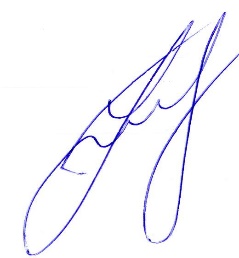 Зав. кафедри ІМКП доц._____________Олександр ВЕРШКОВ«_31_»___серпня__2023 р.ПЛАН РОБОТИстудентського наукового гурткаРОЗРАХУНКИ ТА МОДЕЛЮВАННЯ МЕХАНІЧНИХ ПЕРЕДАЧ 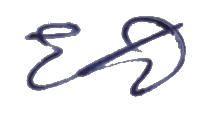 Керівник гуртка: доцент, к.т.н. 				Олена ДЕРЕЗАСКЛАД ГУРТКА:Крєстов К.О. 21 МБ ГМЗахаров О.А. 21 сКН Бохан О.Д. 41 ПМ Перелік літератури для роботи студентського наукового гурткаДеталі машин [Текст] : підручник : затверджено МОН України / А. В. Міняйло [та ін.]. - К. : Агроосвіта, 2013. - 448 с.Павлище, В. Т. Основи констуювання та розрахунок деталей машин [Текст] : підручник / В. Т. Павлище. - К. : Вища школа, 1993. - 556 с.Дереза О.О. Розрахунки та проектування механічних передач з використанням комп’ютерних програм / О.О. Дереза, С.І. Мовчан, Дереза С.В. Соціальні та екологічні технології: актуальні проблеми теорії і практики: матеріали ХІ Міжнародної Інтернет-конф. (Мелітополь, 22-24 січня 2019 року), 2019. –  С. 165-167.GOOGLE WORKSPACE. URL: https://cloud.google.com/blog/products/workspace/the-future-of-work-with-google-workspace?utm_source=wgc&utm_medium=et&utm_campaign=homepage.Лабораторний практикум з інженерної механіки (деталей машин). Навчальний посібник /О. О. Дереза, С. М. Коломієць. – Мелітополь: X-Terra, 2019. – 159 с.Казак І.О. Сучасні методи проектування. Конспект лекцій. К.: НТУУ «КПІ ім. Ігоря Сікорського», 2017. 65 с.Керівник гуртка: доцент, к.т.н. 				Олена ДЕРЕЗАНайменування роботиСтроки виконання,місяць1. Розробка плану роботи гуртка.Сучасне програмне забезпеченнявересень2. Цифрові інструменти для роботижовтень3. Розрахунок та моделювання механічних передач з використанням САПРжовтень4.Підготовка доповіді на науково-технічну конференціюлистопад5. Створення друкованих звітів по результатах розрахунківлистопад6.Підготовка до друку матеріалів у збірники наукових працьгрудень7. Використання цифрових інструментів для навчання і роботи лютий8. Графічні редактори програм для проєктування механічних передачберезень9. Порівняльна оцінка прикладних програм та засобів для проєктування квітень